Job DescriptionJob Title:                   Senior Pharmacy Technician Accountable to:	Head of HealthcarePractice Plus Group’s mission is Access to Excellence. Our core values are;we treat patients and each other as we would like to be treatedwe act with integritywe embrace diversitywe strive to do things better togetherPatients can only access excellence if we commit to living our values in everything we do when we’re at work.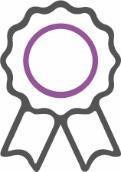 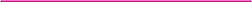 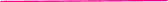 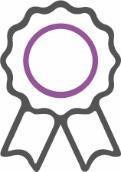 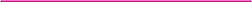 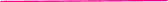 We believe in putting the patient first, regardless of the environment or their history. The prison population is one of the most vulnerable and challenged patient groups in society and the delivery of their health care is conducted within often difficult and demanding environments.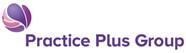 The roleAs a GPHC registered pharmacy technician with Practice Plus Group you will;Provide outstanding quality based patient centred care to our patients seeking out, listening to and acting on their feedback so that care is personalised and informed by what matters to them. Focussing on providing a safe and secure medicines management service, ensuring patient medical records are maintained to the agreed standard at all times and ensuring standard operating procedures are followed to a high and orderly standard. Day to day management of the technicians & assistants, including work planning and resource allocation; carrying our regular supervision and appraisal for pharmacy staff including clear documentation and target setting in agreement with the Head of Healthcare. Mentoring and guiding staff in daily tasks and procedures. Providing training on new technologies, processes, and regulations within the pharmacy. Supervising team members to ensure efficient workflow and adherence to protocols. Collaborating with other leads to optimise team performance and patient care. Resolving conflicts and addressing issues within the team effectively. Monitoring inventory levels and coordinating restocking efforts with the team. Deliver non-judgemental care within the scope of professional standards. Involving anything from the timely administration of medicines through to analysing cost effective prescribing as defined through our unique health in justice medicines policy. You will make a real difference by working as a key member of a multidisciplinary team of healthcare professionals.Inspire excellence by forging strong links within our teams, our partners and stakeholders and providing a service that people can trust, feel safe within and feel proud of. Work together to make a difference to all the people we support, and make Practice Plus Group a place where each of us feels appreciated, challenged and supported to do our best work – fulfilling the lives of others.Promote Best practice, evidence based care and continuous quality improvement embedding a culture of shared learning. Communicate complex or sensitive information whilst demonstrating empathy and understanding to patients.Share Information relating to pharmaceutical products, medicines management, drug regimes, medicines legislation and general health education so that the multidisciplinary healthcare team are appropriately informed.About youNVQ Level 3, or above, BTEC or equivalentRegistered with the General Pharmaceutical Council (GPhC)Up to date with Continual Professional Development (CPD)Relevant post-qualification pharmacy experienceGeneral GCSE education or equivalentExcellent communication and interpersonal skillsAble to work unsupervised whilst following policy and proceduresGood IT skills and IT literacyA non-judgmental and compassionate approachAble to work within a busy environmentAdditional informationDisclosure and Barring Service- a Disclosure and Barring Service disclosure at the enhanced level is required for this role. A risk assessment will be undertaken if necessary.Prison Vetting- a HMPPS (His Majesties Prison and Probation Service) clearance is required for this role in accordance with Ministry of Justice, plus local prison vetting.Education and Training- continuing professional development is encouraged and an annual appraisal system is in place to discuss ongoing objectives and support revalidation.